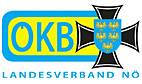 Antrag  auf  Auszeichnungen im OrtsverbandÖsterreichischer Kameradschaftsbund 	Tel: 02742 / 23 3 23Landesverband Niederösterreich 	Fax: 02742 / 23 3 23Ferstlergasse 8 /3A – 3100 St. PöltenBetreff: Antrag  auf eine Landesauszeichnung des Niederösterreichischen Kameradschaftsbundes.Datum der geplanten Verleihung:   Mit der Unterschrift bestätige ich, die Vorgaben des Ordensstatutes des NÖKB eingehalten zu haben.Datum:   :                            Datum: :                  befürwortet: ja/neinObmann::                             BO/HBO/VzPräsident:                Es wird gebeten, die bestellten Auszeichnungen und die Rechnung an Der Obmann:Landesauszeichnungen mit AbkürzungenLandesmedaille in Silber  (LMs)Landesmedaille in Gold  (LMg)Landesverdienstkreuz in Silber  (LVKs)Landesverdienstkreuz in Gold  (LVKg)Landesehrenkreuz in Silber  (LEKs)Landesehrenkreuz in Gold  (LEKg)Landesehrenkreuz in Gold mit Schwertern (LEKgmS)Großes Landesverdienstkreuz in Silber (GLVKs)Großes Landesverdienstkreuz in Gold (GLVKg)Großes Ehrenzeichen des Landesverbandes in Silber  (GrEZs)Großes Ehrenzeichen des Landesverbandes in Gold  (GrEZg)Orts/Stadtverband:    Datum:25. Oktober 2016Der Vorstand des ÖKBstellt den Antrag, demKameraden:geboren am:wohnhaft in:A-Funktion:folgende Auszeichnung zu verleihen:  Art und Datum der letzten Auszeichnung des LV:Kameraden:geboren am:wohnhaft in:A-Funktion:folgende Auszeichnung zu verleihen:  Art und Datum der letzten Auszeichnung des LV:Name:Straße:PLZ:Ort:TelNr:zu senden.